		Четвертый  созыв                                                                                        Тридцать  седьмого  заседания    КАРАР                                                         РЕШЕНИЕОб отмене решения Совета сельского поселения Бахтыбаевский сельсовет муниципального района Бирский район Республики Башкортостан от 12 мая 2022 № 223 «О правилах адресации объектов адресации, расположенных на территории сельского поселения Бахтыбаевский сельсовет муниципального района Бирский район Республики Башкортостан»В соответствии с экспертным заключением Государственного комитета Республики Башкортостан по делам юстиции  НГР RU 03102509202200016  от 06 декабря 2022, Совет сельского поселения Бахтыбаевский сельсовет муниципального района Бирский район Республики Башкортостан решил:1. Решение Совета сельского поселения Бахтыбаевский сельсовет муниципального района Бирский район Республики Башкортостан от 12 мая 2022 № 223 «О правилах адресации объектов адресации, расположенных на территории сельского поселения Бахтыбаевский сельсовет  муниципального района Бирский район Республики Башкортостан» отменить.2. Настоящее решение обнародовать в здании администрации сельского поселения Бахтыбаевский сельсовет муниципального района Бирский район Республики Башкортостан, разместить на официальном сайте администрации сельского поселения Бахтыбаевский сельсовет муниципального района Бирский район Республики Башкортостан.Глава сельского поселения                                               Р.Р.Байрамов с. Бахтыбаево 22 декабря  2022 года№ 273Башҡортостан РеспубликаһыРеспублика Башкортостан Бөрө районы муниципаль районының Бахтыбай ауыл советы 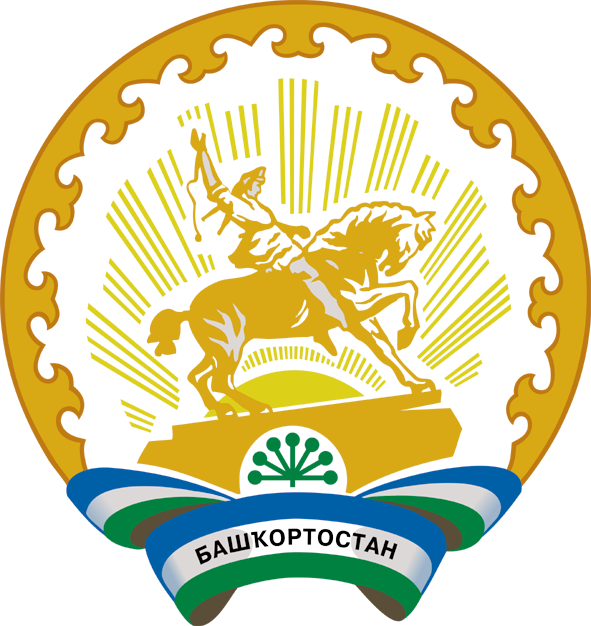 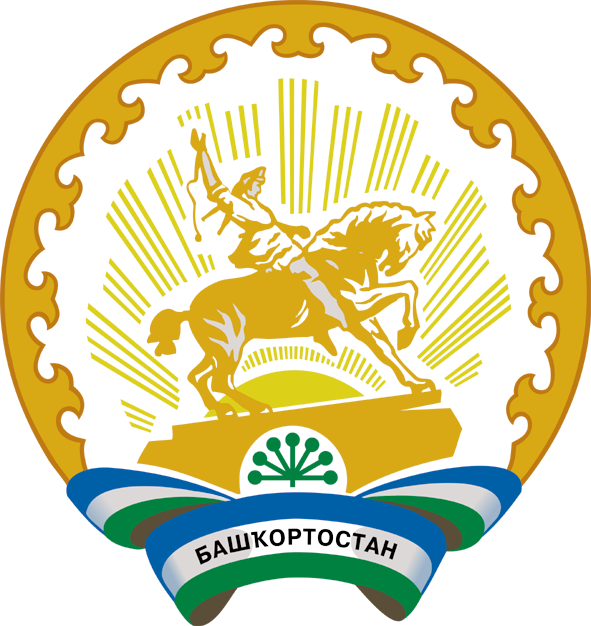 ауыл биләмәһе Советы452476,РБ, Бөрө районы, Бахтыбай ауылы, Панфилов урамы, 17Тел. 8(34784)3-96-54Совет сельского поселения Бахтыбаевский сельсовет муниципального района Бирский район Республики Башкортостан 452476,РБ,Бирский район , село Бахтыбаево, ул.Панфилова, 17Тел. 8(34784)3-96-54